IntroductionAs there are more and more emerging ICT services and applications, the infrastructure needs to be built to ensure the development of services and applications. One of the requirement for development of infrastructure and services is to build the confidence and security in the use of telecommunications/ICTs. There is a lot of cyber threats in today’s network that need to be shared and to find solution together. This should be reflected in one of the outcomes for Objective D.2 of Strategic plan 2020-2023. Besides, the capacity of ITU membership to make available resilient telecommunication/ICT infrastructure and services, including radio mornitoring and testing labs is important outcomes for this Objective.Another Objective of Strategic Plan 2020-2023 is to enable the enviroment to foster an enabling policy and regulatory environment conducive to sustainable telecommunication/ICT development in which the capability to forecast the development of telecommunication/ICT technologies and the demand of spectrum is very important.ProposalThe document attached proposes some updates and modifications in the outcomes and outputs in Objectives D.2, D.3, and D.4 in ITU-D’s contribution to the ITU Strategic Plan for 2020-2023 to reflect the above explaination.Draft ITU-D contribution to the ITU Strategic Plan for 2020-2023: objectives, outcomes and outputs___________________Regional Preparatory Meeting 
for WTDC-17 for Asia and the Pacific (RPM-ASP) 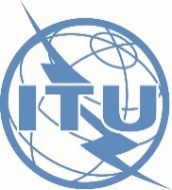 Bali, Indonesia, 21-23 March 2017Bali, Indonesia, 21-23 March 2017Bali, Indonesia, 21-23 March 2017Document RPM-ASP/18-EDocument RPM-ASP/18-E3 March 20173 March 2017Original: EnglishOriginal: EnglishVietnam (Socialist Republic of)Vietnam (Socialist Republic of)Vietnam (Socialist Republic of)PROPOSAL TO ITU-D CONTRIBUTION TO THE ITU STRATEGIC PLAN 2020-2023PROPOSAL TO ITU-D CONTRIBUTION TO THE ITU STRATEGIC PLAN 2020-2023PROPOSAL TO ITU-D CONTRIBUTION TO THE ITU STRATEGIC PLAN 2020-2023Priority area:Strategic Plan, Action Plan, DeclarationSummary:This contribution proposes some updates and modifications in the outcomes and outputs in Objectives D.2, D.3, and D.4 in ITU-D’s contribution to the ITU Strategic Plan for 2020-2023. The additional modifications include: (1) enhanced capacity of radio monitoring and testing labs and numbering resources management, sharing information of and find solution for cyber threats to foster the development of infrastructure and services; (2) strengthened capacity of forecasting the development of telecom/ICT technologies and the demand of spectrum usage for enabling policy and regulatory enviroment conducive to sustainable telecom/ICT development; (3) improved capacity to use of ICT applications safely.Expected results:Assist ITU Member States and ITU D Sector Members in Implementation framework for the development of their information and communication infrastructures and servicesReferences:Preliminary Draft ITU-D Contribution to the ITU Strategic Plan for 2020-2023ObjectivesD.1 Coordination: Foster international cooperation and agreement on telecommunication/ICT development issuesD.2 Modern and secure telecommunication/ICT Infrastructure: Foster the development of  infrastructure and services, including building confidence and security in the use of telecommunications/ICTs D.3 Enabling Environment: Foster an enabling policy and regulatory environment conducive to sustainable telecommunication/ICT development D.4 Inclusive Digital Society: Foster the development and use of telecommunications/ICTs and applications to empower people and societies for socio-economic development and environmental protection OutcomesD.1-1:  Enhanced review and increased level of agreement on the draft ITU-D contribution to the draft ITU strategic plan, the World Telecommunication Development Conference (WTDC) Declaration, and the WTDC Action Plan. D.1-2: Assessment of the implementation of the Action Plan and of the WSIS Plan of Action. D.1-3: Enhanced knowledge-sharing,  dialogue and partnership among Member States, Sector Members, Associates, Academia and other stakeholders on telecommunication/ICT issues. D.2-1: Enhanced capacity of ITU Membership to make available resilient telecommunication/ICT infrastructure and services, including broadband and broadcasting, bridging the digital standardization gap, conformance and interoperability and spectrum management.  D.2-2: Enhanced capacity of ITU Membership to effectively respond to cyber threats and develop national cybersecurity strategies and capabilities, including capacity building. D.2-3: Strengthened capacity of Member States to use telecommunication/ICT for disaster risk reduction and emergency telecommunications.D.3-1: Strengthened capacity of Member States to develop enabling policy, legal and regulatory frameworks conducive to development of telecommunications/ICTs D.3-2: Strengthened capacity of Member States to produce high-quality, internationally comparable ICT statistics based on agreed standards and methodologies. D.3-3: Improved human and institutional capacity of ITU Membership to tap into the full potential of telecommunications/ICTs.  D.3-4: Strengthened capacity of ITU Membership to integrate telecommunication/ICT innovation in national development agendas. D-4-1:  Improved access to and use of telecommunication/ICT in Least Developed Countries (LDCs), small island developing states (SIDS) and landlocked developing countries (LLDCs) and countries with economies in transition. D.4-2: Improved capacity of ITU Membership to leverage ICT applications, including mobile, in high-priority areas (e.g. health, agriculture, commerce, governance, education, finance). D.4-3: Strengthened capacity of ITU Membership to develop strategies, policies and practices for digital inclusion, especially people with specific needs. D.4-4: Enhanced capacity of ITU Membership to develop ICT strategies and solutions on climate-change adaptation and mitigation. OutputsD.1-1 World Telecommunication Development Conference (WTDC) and WTDC Final ReportD.1-2 Regional Preparatory Meetings (RPMs) and Final Reports of the RPMsD.1-3 Telecommunication Development Advisory Group (TDAG) and reports of the TDAG for the BDT Director and for WTDC  D.1-4 Study Groups  and guidelines, recommendations and reports of Study Groups D.1-5 Platforms for regional coordination, including Regional Development Forums (RDFs) [New]D.1-6: Partnership platforms, products and services D.2-1 Products and services on telecommunication/ICT infrastructure and services, including broadband and broadcasting, bridging the digital standardization gap, conformance and interoperability and spectrum managementD.2-2 Products and services on building confidence and security in the use of telecommunications/ICTsD.2-3 Products and services on disaster risk reduction and emergency telecommunicationsD.3-1 Products and services on telecommunication/ICT policy and regulationD.3-2 Products and services on telecommunication/ICT statisticsD.3-3 Products and services on human and institutional capacity buildingD.3-4 Products and services on telecommunication/ICT innovation D.4-1 Products and services on concentrated assistance to LDCs, SIDS and LLDCs and countries with economies in transitionD.4-2 Products and services on ICT applications D.4-3 Products and services on digital inclusion of people with specific needsD.4-4 Products and services on ICT climate-change adaptation and mitigation